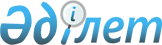 Қазақстан Республикасы Үкіметінің 2010 жылғы 4 ақпандағы № 70 қаулысына өзгерістер мен толықтырулар енгізу туралыҚазақстан Республикасы Үкіметінің 2010 жылғы 22 желтоқсандағы № 1405 Қаулысы

      Қазақстан Республикасының Үкіметі ҚАУЛЫ ЕТЕДІ:



      1. «Қазақстан Республикасы Индустрия және жаңа технологиялар министрлігінің 2010-2014 жылдарға арналған стратегиялық жоспары туралы» Қазақстан Республикасы Үкіметінің 2010 жылғы 4 ақпандағы № 70  қаулысына (Қазақстан Республикасының ПҮАЖ-ы, 2010 ж. № 10, 117-құжат) мынадай өзгерістер мен толықтырулар енгізілсін:



      көрсетілген қаулымен бекітілген Қазақстан Республикасы Индустрия және жаңа технологиялар министрлігінің 2010 - 2014 жылдарға арналған стратегиялық жоспарында:



      «Бюджеттік бағдарламалар» деген 8-бөлімде:

      «2010» деген бағанда:

      «Қазақстан Республикасы Индустрия және жаңа технологиялар министрлігі бойынша барлығы» деген жолдағы «195 563 702» деген сандар «283 355 912» деген сандармен ауыстырылсын;

      «Ағымдағы бюджеттік бағдарламалар» деген жолдағы «22 104 117» деген сандар «21 658 039» деген сандар ауыстырылсын;



      «016 - Отын-энергетика кешенінде нормативтік-техникалық базаны жетілдіру» деген жолдағы «151 506» деген сандар «150 656» деген сандармен ауыстырылсын;



      «034 - Уран кеніштерін консервациялау және жою, техногендік қалдықтарды көму» деген жолдағы «1 739 098» деген сандар «871 298» деген сандармен ауыстырылсын;



      «039 - Геологиялық ақпаратты қалыптастыру» деген жолдағы «193 907» деген сандар «199 023» деген сандармен ауыстырылсын;



      «013 - Техникалық реттеу және метрология саласындағы қызметтер» деген жолдағы «2 102 072» деген сандар «1 976 722» деген сандармен ауыстырылсын;



      «040 - Минералдық-шикізат базасы, жер қойнауын пайдалану, жер асты сулары және қауіпті геологиялық процестер мониторингі» деген жолдағы «3 241 425» деген сандар «3 575 974» деген сандармен ауыстырылсын;



      «042 - Өздігінен төгіліп жатқан мұнай және гидрогеологиялық ұңғымаларды жою және консервациялау» деген жолдағы «450 000» деген сандар «448 411» деген сандармен ауыстырылсын;



      «018 - ҮИИДМБ сүйемелдеу жөніндегі қызметтер» деген жолдағы «491 598» деген сандар «479 598» деген сандармен ауыстырылсын;



      «043 - «Қарағандышахтатарату» республикалық мемлекеттік мамандандырылған кәсіпорнына берілген, жабылған шахталар қызметкерлеріне келтірілген зиянды өтеу» деген жолдағы «138 260» деген сандар «130 006» деген сандармен ауыстырылсын;



      «043 - «Қарағандышахтатарату» республикалық мемлекеттік мамандандырылған кәсіпорнына берілген, жабылған шахталар қызметкерлеріне келтірілген зиянды өтеу» деген жолдан кейін мынадай мазмұндағы жолмен толықтырылсын:«                                                »      «2010» деген бағанда:



      «033 - Сыртқы сауда саласында Қазақстан Республикасының мүддесін білдіруді қамтамасыз ету, сондай-ақ Қазақстан Республикасы мен шетелдер арасындағы сауда-экономикалық байланыстарды дамытуға жәрдемдесу» деген жолдағы «18 868» деген сандар «17 368» деген сандармен ауыстырылсын;



      «090 - Қазақстан Республикасының индустриялық-инновациялық дамуы саласындағы зерттеулер» деген жолдағы «326 850» деген сандар «348 450» деген сандармен ауыстырылсын;

      «Бюджеттік даму бағдарламалары» деген жолдағы «173 459 585» деген сандар «261 697 873» деген сандармен ауыстырылсын;



      «047 - Ядролық медицина және биофизика орталығын құру» деген жолдағы «500 000» деген сандар «1 433 705» деген сандармен ауыстырылсын;



      «021 - «Инвестор - 2020» бағыты шеңберінде индустриялық-инновациялық инфрақұрылымды дамытуға заңды тұлғалардың жарғылық капиталдарын ұлғайту» деген жолдағы «17 208 000» деген сандар «29 259 284» деген сандармен ауыстырылсын;



      «048 - Облыстық бюджеттерге, Астана және Алматы қалаларының бюджеттеріне жылу-энергетика жүйесін дамытуға берілетін нысаналы даму трансферттері» деген жолдағы «63 826 375» деген сандар «63 055 512» деген сандармен ауыстырылсын;



      «050 - Ұлттық экономиканың бәсекеге қабілеттілігі мен тұрақтылығын қамтамасыз ету үшін «Самұрық-Қазына» ұлттық әл-ауқат қоры» АҚ жарғылық капиталын ұлғайту» деген жолдағы «66 630 000» деген сандар «139 947 867» деген сандармен ауыстырылсын;



      «049 - «Бурабай» геофизикалық обсерваториясын көшіру» деген жолдағы «1 333 588» деген сандар «399 883» деген сандармен ауыстырылсын;



      «051 - Ұлттық экономиканың бәсекеге қабілеттілігі мен тұрақтылығын қамтамасыз ету үшін «Самұрық-Қазына» ұлттық әл-ауқат қоры» АҚ кредит беру» деген жолдағы «15 163 000» деген сандар «18 803 000» деген сандармен ауыстырылсын;



      013 «Техникалық реттеу және метрология саласындағы қызметтер» бюджеттік бағдарламасында:

      «2010» деген бағанда:



      Сан көрсеткіштерінде:

      «ЕурАзЭҚ техникалық регламенттерін сараптау» деген жолдағы «35» деген сандар «15» деген сандармен ауыстырылсын;

      «Халықаралық деңгейде аккредиттелген сәйкестікті растау жөніндегі органдардың саны» деген жолдағы «3» деген сан «-» деген белгімен ауыстырылсын;

      «2010» деген бағанда:



      Сапа көрсеткіштерінде:

      «Сәйкестікті растау жөніндегі аккредиттеу органдары бойынша шетелдік АО оң шешімдері» деген жолдағы «3» деген сан «-» деген белгімен ауыстырылсын;

      «2010» деген бағанда:



      Нәтиже көрсеткіштерінде:

      «Сәйкестік сертификаттарын шетелдерде тану жолымен экспорттаушылар үшін «Жасыл дәлізді» қамтамасыз ету» деген жолдағы «6 ОСП арқылы «Жасыл дәлізді» қамтамасыз ету» деген сөздер «-» деген белгімен ауыстырылсын;

      «Бағдарламаны іске асыруға арналған шығыстар» деген жолдағы «2 102 072» деген сандар «1 976 722» деген сандармен ауыстырылсын.



      «016 - Отын-энергетика кешендегі нормативтік-техникалық базаны жетілдіру» бюджеттік бағдарламасында:

      «Бағдарламаны іске асыруға арналған шығыстар» деген жолдың «2010» деген бағанындағы «151 506» деген сандар «150 656» деген сандармен ауыстырылсын;



      «018 - ҮИИДМБ сүйемелдеу жөніндегі қызметтер» бюджеттік бағдарламасында:

      «Бағдарламаны іске асыруға арналған шығыстар» деген жолдың «2010» деген бағанындағы «491 598» деген сандар «479 598» деген сандармен ауыстырылсын;



      «033 - Қазақстан Республикасының сыртқы сауда саласындағы мүдделерін таныстыруды қамтамасыз ету, сондай-ақ Қазақстан Республикасы мен шет елдер арасындағы сауда-экономикалық байланыстарды дамытуға жәрдемдесу» бюджеттік бағдарламасында:

      «Бағдарламаны іске асыруға арналған шығыстар» деген жолдың «2010» деген бағанындағы «18 868» деген сандар «17 368» деген сандармен ауыстырылсын;



      «034 - Уран кеніштерін консервациялау және жою, техногендік қалдықтарды көму» бюджеттік бағдарламада:

      «2010» деген бағанда:

      «158Б ғимаратының сұйық радиоактивті қалдықтың (СРҚ) № 1 және 2 іске қосу кешенінің құрылысы» деген жолдағы «45» деген сандар алынып тасталсын;

      «СРҚ ӨК салу үшін жұмыс және конструкторлық құжаттамалар әзірлеу» деген жолдағы «16» деген сандар алынып тасталсын;

      «Стандартты емес жабдықтарды әзірлеу және СРҚ ӨК үлгілік жабдықтарын сатып алу» деген жолдағы «4» деген сан «60» деген сандармен ауыстырылсын;

      «Бағдарламаны іске асыруға арналған шығыстар» деген жолдағы «1 739 098» деген сандар «871 298» деген сандармен ауыстырылсын;



      «039 - Геологиялық ақпаратты қалыптастыру» бюджеттік бағдарламасында:



      Сандық көрсеткіштері мынадай мазмұндағы жолмен толықтырылсын:«                                                 »;

      Сапа көрсеткіштері мынадай мазмұндағы жолмен толықтырылсын:«                                                       »;

      Нәтиже көрсеткіштері мынадай мазмұндағы жолмен толықтырылсын:«                                                         »;

      «Бағдарламаны іске асыруға арналған шығыстар» деген жолдың «2010» деген бағанындағы «193 907» деген сандар «199 023» деген сандармен ауыстырылсын;

      «040 - Өңірлік, геологиялық түсіру, іздестіру-бағалау және іздестіру-барлау жұмыстары» бюджеттік бағдарламасында:



      1.3.1-міндет жаңа редакцияда жазылсын:

      «1.3.1 Қалаларды, ауылдарды және ірі елді мекендерді сапалы жерасты ауыз су қорларымен қамтамасыз ету үшін жерасты су көздерінің қорларын барлау»;



      Сандық көрсеткіштері мынадай мазмұндағы жолмен толықтырылсын:«                                                     »;

      Сапа көрсеткіштері мынадай мазмұндағы жолдармен толықтырылсын:«                                                   »;

      Нәтиже көрсеткіштері мынадай мазмұндағы жолмен толықтырылсын:«                                                      »;      «Бағдарламаны іске асыруға арналған шығыстар» деген жолдың «2010» деген бағанындағы «3 241 425» деген сандар «3 575 974» деген сандармен ауыстырылсын;



      «042 - Өздігінен төгіліп жатқан мұнай және гидрогеологиялық ұңғымаларды жою және консервациялау» бюджеттік бағдарламасында:

      «Бағдарламаны іске асыруға арналған шығыстар» деген жолдың «2010» деген бағанындағы «450 000» деген сандар «448 411» деген сандармен ауыстырылсын;



      «043 - «Қарағандышахтатарату» республикалық мемлекеттік мамандандырылған кәсіпорнына берілген, таратылған шахталар қызметкерлеріне келтірілген зиянды өтеу» бюджеттік бағдарламасында:

      «2010» деген бағанда:

      «Сан көрсеткіштері» деген жолдағы «606» деген сандар «557» деген сандармен ауыстырылсын;

      «Бағдарламаны іске асыруға арналған шығыстар» деген жолдағы «138 260» деген сандар «130 006» деген сандармен ауыстырылсын;



      «043 - «Қарағандышахтатарату» республикалық мемлекеттік мамандандырылған кәсіпорнына берілген, таратылған шахталар қызметкерлеріне келтірілген зиянды өтеу» бюджеттік бағдарламасынан кейін мынадай мазмұндағы 052 «Халықаралық ұйымдармен бірлесіп жүзеге асырылатын жобаларды зерттеуді іске асыруды қамтамасыз ету» бюджеттік бағдарламасымен толықтырылсын:«                                                        »

      «090 - Қазақстан Республикасының индустриялық-инновациялық дамуы саласындағы зерттеулер» бюджеттік бағдарламасында:

      «2010» деген бағанда:

      «Индустриялық саясат саласында зерттеулер жүргізу» деген жолдағы «5» деген сан «9» деген санмен ауыстырылсын;

      «Бағдарламаны іске асыруға арналған шығыстар» деген жолдағы «326 850» деген сандар «348 450» деген сандармен ауыстырылсын;



      «021 - Инвестор - 2020 бағыты шеңберінде индустриялық-инновациялық инфрақұрылымды дамытуға заңды тұлғалардың жарғылық капиталдарын ұлғайту» бюджеттік бағдарламасында:

      «Бағдарламаны іске асыруға арналған шығыстар» деген жолдың «2010» деген бағанындағы «17 208 000» деген сандар «29 259 284» деген сандармен ауыстырылсын;



      «047 - Ядролық медицина және биофизика орталығын құру» бюджеттік бағдарламасында:

      «2010» деген бағанда:

      «Радиоизотоптар алу үшін циклотрон дайындау» деген жолдағы «20» деген сандар «60» деген сандармен ауыстырылсын;

      «Радиофармпрепараттар өндірісі үшін «ыстық камералар» дайындау» деген жолдағы «16» деген сандар «44» деген сандармен ауыстырылсын;

      «Бағдарламаны іске асыруға арналған шығыстар» деген жолдағы «500 000» деген сандар «1 433 705» деген сандармен ауыстырылсын;



      «048 - Облыстық бюджеттерге, Астана және Алматы қалаларының бюджеттеріне жылу-энергетика жүйесін дамытуға берілетін нысаналы даму трансферттері» бюджеттік бағдарламасында:

      «2010» деген бағанда:

      «Облыстардың және Астана мен Алматы қалаларының жылу-энергетикалық жүйелерін дамытуға бағытталған трансферттер» деген жолдағы «27» деген сандар «28» деген сандармен ауыстырылсын;

      «Облыстардың әкімдіктеріне нысаналы трансферттерді аудару» деген жолдағы «63 826 375» деген сандар «63 055 512» деген сандармен ауыстырылсын;

      «Бағдарламаны іске асыруға арналған шығыстар» деген жолдағы «63 826 375» деген сандар «63 055 512» деген сандармен ауыстырылсын;



      «049 - «Бурабай» геофизикалық обсерваториясын көшіру» бюджеттік бағдарламасында:

      «Бағдарламаны іске асыруға арналған шығыстар» деген жолдың «2010» деген бағанындағы «1 333 588» деген сандар «399 883» деген сандармен ауыстырылсын;



      «050 - Ұлттық экономиканың бәсекеге қабілеттілігі мен тұрақтылығын қамтамасыз ету үшін «Самұрық-Қазына» ұлттық әл-ауқат қоры» АҚ жарғылық капиталын ұлғайту» бюджеттік бағдарламасында:

      «Бағдарламаны іске асыруға арналған шығыстар» деген жолдың «2010» деген бағанындағы «66 630 000» деген сандар «139 947 867» деген сандармен ауыстырылсын;



      «051 - Ұлттық экономиканың бәсекеге қабілеттілігі мен тұрақтылығын қамтамасыз ету үшін «Самұрық-Қазына» ұлттық әл-ауқат қоры» АҚ кредит беру» бюджеттік бағдарламасында:

      «2010» деген бағанда:

      «Сандық көрсеткіштері» деген жолдағы «1» деген сан «2» деген санмен ауыстырылсын;

      «Бағдарламаны іске асыруға арналған шығыстар» деген жолдағы «15 163 000» деген сандар «18 803 000» деген сандармен ауыстырылсын.



      2. Осы қаулы қол қойылған күнінен бастап қолданысқа енгізіледі және ресми жариялануға тиіс.      Қазақстан Республикасының

      Премьер-Министрі                           К. Мәсімов
					© 2012. Қазақстан Республикасы Әділет министрлігінің «Қазақстан Республикасының Заңнама және құқықтық ақпарат институты» ШЖҚ РМК
				052 - Халықаралық ұйымдармен бірлесіп жүзеге асырылатын жобаларды зерттеудің іске асырылуын қамтамасыз ету00210 00000Техникалық-экономикалық негіздемеге ұсынымдар әзірлеуге бағытталған іс-шараларіс-шаралар--1ТЭН әзірлеудің бекітілген талаптарына сәйкестіксәйкестікТЭН-ге сәйкес іске асыруға дайын жоба1Іздеу-барлау жұмыстарын жүргізуге жобалау-сметалық құжаттама жасаужоба--148--Ауылдық елді мекендерді жерасты ауыз су қорларымен қамтамасыз етуауыл197108-Ірі елді мекендерді жерасты ауыз су қорларымен қамтамасыз етукен орны-24Іздеу-барлау жұмыстарын жүргізуге жобалау-сметалық құжаттама жасау бойынша қолданыстағы талаптарға сәйкестіксәйкестікІрі елді мекендерді жерасты ауыз су қорларымен қамтамасыз ету%-13Іздеу-барлау жұмыстарын жүргізуге арналған жұмыстарды іске асыруға дайын жобалау-сметалық құжаттамажоба--148Бюджеттік бағдарлама әкімшісіҚазақстан Республикасы Индустрия және жаңа технологиялар министрлігіҚазақстан Республикасы Индустрия және жаңа технологиялар министрлігіҚазақстан Республикасы Индустрия және жаңа технологиялар министрлігіҚазақстан Республикасы Индустрия және жаңа технологиялар министрлігіҚазақстан Республикасы Индустрия және жаңа технологиялар министрлігіҚазақстан Республикасы Индустрия және жаңа технологиялар министрлігіҚазақстан Республикасы Индустрия және жаңа технологиялар министрлігіБюджеттік бағдарлама052 «Халықаралық ұйымдармен бірлесіп жүзеге асырылатын жобаларды зерттеуді іске асыруды қамтамасыз ету»

018 «Грант есебінен»052 «Халықаралық ұйымдармен бірлесіп жүзеге асырылатын жобаларды зерттеуді іске асыруды қамтамасыз ету»

018 «Грант есебінен»052 «Халықаралық ұйымдармен бірлесіп жүзеге асырылатын жобаларды зерттеуді іске асыруды қамтамасыз ету»

018 «Грант есебінен»052 «Халықаралық ұйымдармен бірлесіп жүзеге асырылатын жобаларды зерттеуді іске асыруды қамтамасыз ету»

018 «Грант есебінен»052 «Халықаралық ұйымдармен бірлесіп жүзеге асырылатын жобаларды зерттеуді іске асыруды қамтамасыз ету»

018 «Грант есебінен»052 «Халықаралық ұйымдармен бірлесіп жүзеге асырылатын жобаларды зерттеуді іске асыруды қамтамасыз ету»

018 «Грант есебінен»052 «Халықаралық ұйымдармен бірлесіп жүзеге асырылатын жобаларды зерттеуді іске асыруды қамтамасыз ету»

018 «Грант есебінен»СипаттамасыЭкономиканың бәсекеге қабілеттілігін арттыру және жаңғыртуЭкономиканың бәсекеге қабілеттілігін арттыру және жаңғыртуЭкономиканың бәсекеге қабілеттілігін арттыру және жаңғыртуЭкономиканың бәсекеге қабілеттілігін арттыру және жаңғыртуЭкономиканың бәсекеге қабілеттілігін арттыру және жаңғыртуЭкономиканың бәсекеге қабілеттілігін арттыру және жаңғыртуЭкономиканың бәсекеге қабілеттілігін арттыру және жаңғыртуСтратегиялық бағытӨнеркәсіп салаларын ынталандыруӨнеркәсіп салаларын ынталандыруӨнеркәсіп салаларын ынталандыруӨнеркәсіп салаларын ынталандыруӨнеркәсіп салаларын ынталандыруӨнеркәсіп салаларын ынталандыруӨнеркәсіп салаларын ынталандыруМақсатыШетелдік инвестицияларды тартуШетелдік инвестицияларды тартуШетелдік инвестицияларды тартуШетелдік инвестицияларды тартуШетелдік инвестицияларды тартуШетелдік инвестицияларды тартуШетелдік инвестицияларды тартуМіндеттерХалықаралық шарттық-құқықтық базаны дамыту. Инвестиция көздерін әртараптандыруХалықаралық шарттық-құқықтық базаны дамыту. Инвестиция көздерін әртараптандыруХалықаралық шарттық-құқықтық базаны дамыту. Инвестиция көздерін әртараптандыруХалықаралық шарттық-құқықтық базаны дамыту. Инвестиция көздерін әртараптандыруХалықаралық шарттық-құқықтық базаны дамыту. Инвестиция көздерін әртараптандыруХалықаралық шарттық-құқықтық базаны дамыту. Инвестиция көздерін әртараптандыруХалықаралық шарттық-құқықтық базаны дамыту. Инвестиция көздерін әртараптандыруКөрсеткіштерКөрсеткіштерКөрсеткіштерКөрсеткіштерКөрсеткіштерКөрсеткіштерКөрсеткіштерКөрсеткіштерКөрсеткіш атауыӨлшем бірлігіЕсепті кезеңЕсепті кезеңІске асыру кезеңіІске асыру кезеңіІске асыру кезеңіКөрсеткіш атауыӨлшем бірлігі20082009201020112012Сандық көрсеткіштеріХалықаралық ұйымдармен бірлесіп жүзеге асырылатын зерттеулер мен жобалардың санысаны25Нәтиже көрсеткіштеріЗерттеу нәтижелерінің қолданылуыжалпы санының %75Бағдарламаны іске асыруға арналған шығыстармың теңге210 000